ПРОЕКТ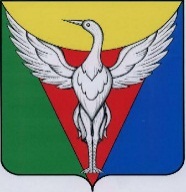 АДМИНИСТРАЦИЯ СВОБОДНЕНСКОГО СЕЛЬСКОГО ПОСЕЛЕНИЯОКТЯБРЬСКОГО МУНИЦИПАЛЬНОГО РАЙОНАЧЕЛЯБИНСКОЙ ОБЛАСТИПОСТАНОВЛЕНИЕот __.___.2023 г.  № 00                    Руководствуясь статьей 14 Федерального закона от 06.10.2003 № 131-ФЗ “Об общих принципах организации местного самоуправления в Российской Федерации”, статьей 18 Федерального закона Российской Федерации от 27.12.2018 № 498-ФЗ “Об ответственном обращении с животными и о внесении изменений в отдельные законодательные акты Российской Федерации”, Уставом Свободненского сельского поселения, в целях регулирования вопросов в сфере благоустройства территории Свободненского сельского поселения в части содержания домашних животных и повышения комфортности условий проживания граждан, администрация Свободненского сельского поселения Октябрьского муниципального района Челябинской областиПОСТАНОВЛЯЕТ:Определить места, на которые запрещается возвращать животных без владельцев на территории Свободненского сельского поселения Октябрьского муниципального района Челябинской области:- детские спортивные площадки;- места массового отдыха;- территории детских, образовательных и лечебных учреждений;- территории, прилегающие к объектам культуры и искусства;- территории, прилегающие к организациям общественного питания, магазинам.2. Ответственным должностным лицом по принятию решения о возврате животных без владельцев на прежние места обитания является Глава Свободненского сельского поселения Октябрьского муниципального района Челябинской области.Настоящее постановление подлежит размещению на официальном сайте администрации Свободненского сельского поселения в сети Интернет.Настоящее постановление вступает в силу с момента подписания.Контроль за исполнением настоящего постановления оставляю за собой.Глава администрации Свободненского сельского поселения                                            Н.М.ВасиленкоОб определении мест, на которые запрещается возвращать животных без владельцев, и лиц, уполномоченных на принятие решений о возврате животных без владельцев на прежние места обитания на территории Свободненского сельского поселения